CON CORTESE RICHIESTA DI IMMEDIATA PUBBLICAZIONE												PER MAGGIORI INFORMAZIONIMike DunneMike.Dunne@samtec.com	812-944-6733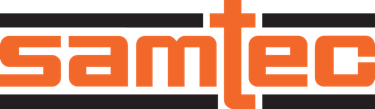 							Marzo 2022Connettore Samtec BNC ad alta densità da 75 ohm con funzionalità “pick & place”Esclusiva costruzione ad angolo retto bilanciata, a profilo bassoNew Albany, Indiana – Samtec ora offre una soluzione BNC ad alta densità (serie HDBNC) da 75 ohm che presenta un’esclusiva costruzione ad angolo retto, bilanciata, ideale per ambienti di produzione in cui si impiegano sistemi di movimentazione “pick & place” ad alto volume (versioni opzionali in esecuzione pressofusa -BM1D e -BM2D). Progettato principalmente per l’uso in apparecchiature avanzate di trasmissione video, il connettore serie HDBNC di Samtec è stato collaudato in conformità alle più recenti specifiche passa/non passa SMPTE 2082 12G-SDI, con misure dell’attenuazione di ritorno superiore ai requisiti minimi di almeno -10 dB da 0 a 12 GHz. I risultati mostrano anche valori del VSWR e della perdita di inserzione estremamente bassi. Sul sito samtec.com?HDBNC-BM sono disponibili informazioni particolareggiate, compresi i dati tecnici e i report di caratterizzazione. L’esecuzione del connettore, ottimizzata, offre una superficie maggiore per assicurare l’adeguata tenuta in condizioni di vuoto, mentre le modifiche del peso garantiscono il bilanciamento sulla scheda di circuiti durante operazioni “pick & place”. I connettori Samtec HDBNC-BM1D e -BM2D realizzati per pressofusione sono pure compatti, per consentire una maggiore densità su pannelli, con altezza del corpo pari a 8 mm e larghezza di 8,5 mm. L’altezza del corpo corrisponde agli attuali prodotti serie HDBNC ad angolo retto lavorati al tornio per facilitare l’adattabilità alle applicazioni esistenti.Samtec offre un’ampia gamma di soluzioni per sistemi di trasmissione video. Per maggiori informazioni visitare samtec.com/12gsdi. Gli ingegneri Samtec specializzati nel campo dell’integrità del segnale/RF sono disponibili per la realizzazione di prodotti per impieghi specifici, per assistenza riguardo all’integrità del segnale in circuiti con impedenza di 75 ohm o per il progetto di schede personalizzate. Contattare RFGroup@samtec.com.-----------------------------Informazioni su Samtec, Inc. Fondata nel 1976, Samtec è una multinazionale a proprietà privata da 950 milioni di dollari che produce una vasta gamma di soluzioni di interconnessione elettroniche – da scheda a scheda ad alta velocità, cavi per frequenze elevate, dispositivi ottici da pannello e mid-board, componenti e cavi RF di precisione, per impilamento flessibile ultracompatti/estremamente robusti. I centri tecnologici Samtec operano per sviluppare e migliorare tecnologie, strategie e prodotti al fine di ottimizzare sia le prestazioni che il costo dei sistemi – dalla semplice piastrina a un’interfaccia distante 100 metri – e tutti i punti di interconnessione intermedi. Con oltre 40 sedi nel mondo e prodotti venduti in più di 125 paesi, Samtec vanta una presenza globale che le permette di offrire un servizio clienti ineguagliato. Per saperne di più visitare http://www.samtec.com. Samtec, Inc.P.O. Box 1147New Albany, Indiana USA Telefono: 1-800-SAMTEC-9 (800-726-8329)